О себе: https://vk.com/wall-24726046_5126https://vk.com/wall-57489436_8716Все мероприятия публикуются: на странице ВК: https://vk.com/id152904230В группе «Серебряные волонтеры Победы РТ»: https://vk.com/public200938013В группе «Связь поколений»: https://vk.com/veteran_rtВ группе «Волонтеры Победы Республики Татарстан»: https://vk.com/tatarstan.zapobeduВ группе «Республиканский РЦ по Поддержке СО НКО»: https://vk.com/public201993094В группе «Союз ветеранов Республики Татарстан»: https://vk.com/tatveteranВ группе «Музей А. Мазитова»: https://vk.com/mazitov.museum.kazanВ группе «Пища Жизни Казань | Благотворительный фонд»: https://vk.com/kormimvsehВ группе «Благотворительный фонд "Закят" ДУМ РТ»: https://vk.com/zakyatrtНа странице в Инстаграм: https://www.instagram.com/khalitova_hriyaСсылки на публикации:https://vk.com/wall152904230_6638https://vk.com/wall152904230_6623https://vk.com/wall152904230_6622https://vk.com/wall152904230_6603https://vk.com/wall152904230_6583https://vk.com/wall152904230_6566https://vk.com/wall152904230_6545https://vk.com/wall152904230_6541https://vk.com/wall152904230_6534https://vk.com/wall152904230_6533https://vk.com/wall152904230_6530https://vk.com/wall152904230_6527https://vk.com/wall152904230_6518https://vk.com/wall152904230_6512https://vk.com/wall152904230_6504https://vk.com/wall152904230_6473https://vk.com/wall152904230_6473https://vk.com/wall152904230_6468https://vk.com/wall152904230_6465https://vk.com/wall152904230_7273https://vk.com/wall152904230_7272https://vk.com/wall152904230_7253https://vk.com/wall152904230_7157https://vk.com/wall152904230_7154https://vk.com/wall152904230_6860https://vk.com/wall152904230_6860https://vk.com/wall152904230_6738https://vk.com/wall152904230_6689https://vk.com/wall152904230_6665https://vk.com/wall152904230_7168https://vk.com/wall152904230_7053https://vk.com/wall152904230_7115https://vk.com/wall152904230_6686https://vk.com/wall152904230_7273https://vk.com/wall152904230_7272https://vk.com/wall152904230_7254https://vk.com/wall-201993094_35https://vk.com/wall-200938013_46https://vk.com/wall-200938013_47https://vk.com/wall-200938013_50https://vk.com/wall-200938013_53https://vk.com/wall-200938013_55https://vk.com/wall-200938013_66https://vk.com/wall-200938013_75https://vk.com/wall-200938013_80https://vk.com/wall-200938013_81https://vk.com/wall-200938013_86https://vk.com/wall-200938013_87https://vk.com/wall-200938013_90https://vk.com/wall-200938013_96https://vk.com/wall-200938013_97https://vk.com/wall-200938013_98https://vk.com/wall-200938013_101https://vk.com/wall-200938013_102https://vk.com/wall-200938013_109https://vk.com/wall-200938013_111https://vk.com/wall-200938013_113https://vk.com/wall-200938013_120https://vk.com/wall-200938013_124https://vk.com/wall-200938013_125https://vk.com/wall-200938013_127https://vk.com/wall-200938013_128https://vk.com/wall-200938013_136https://vk.com/wall152904230_6018https://vk.com/wall152904230_6163https://vk.com/wall152904230_6176https://vk.com/wall152904230_6180https://vk.com/wall152904230_6198https://vk.com/wall-109317310_8064https://vk.com/wall-109317310_8128https://vk.com/wall-109317310_8187https://vk.com/wall-109317310_8193https://vk.com/wall-109317310_8202https://vk.com/wall-109317310_8271https://vk.com/wall-109317310_8333https://vk.com/wall-109317310_8388https://vk.com/wall-109317310_8409https://vk.com/wall-109317310_8475https://vk.com/wall-109317310_8563https://vk.com/wall-109317310_8572https://vk.com/wall-109317310_8580https://vk.com/wall-109317310_8596https://vk.com/wall152904230_6648https://vk.com/wall152904230_6660https://vk.com/wall152904230_6663 https://vk.com/wall152904230_6673https://vk.com/wall152904230_6702https://vk.com/wall152904230_6703https://vk.com/wall152904230_6755https://vk.com/wall152904230_6760https://vk.com/wall152904230_6761https://vk.com/wall152904230_6782https://vk.com/wall152904230_6785https://vk.com/wall152904230_6790https://vk.com/wall152904230_6801https://vk.com/wall152904230_6840https://vk.com/wall152904230_6860https://vk.com/wall152904230_7053https://vk.com/wall152904230_7072https://vk.com/wall152904230_7106https://vk.com/wall152904230_7107https://vk.com/wall152904230_7114 https://vk.com/wall152904230_7115https://vk.com/wall152904230_7118https://vk.com/wall152904230_7122https://vk.com/wall152904230_7131https://vk.com/wall152904230_7132https://vk.com/wall152904230_7138https://vk.com/wall152904230_7147https://vk.com/wall152904230_7148https://vk.com/wall152904230_7149https://vk.com/wall152904230_7150https://vk.com/wall152904230_7152https://vk.com/wall152904230_7157https://vk.com/wall152904230_7171https://vk.com/wall152904230_7174https://vk.com/wall152904230_7176https://vk.com/wall152904230_7216https://vk.com/wall152904230_7236https://vk.com/wall152904230_7247https://vk.com/wall152904230_7253https://vk.com/wall152904230_7254https://vk.com/wall-109317310_8388https://vk.com/video152904230_456239253https://vk.com/video152904230_456239254https://vk.com/video152904230_456239255https://vk.com/video152904230_456239256https://vk.com/video152904230_456239233https://vk.com/video-109317310_456239098https://vk.com/video152904230_456239236https://vk.com/video152904230_456239237https://vk.com/video152904230_456239238https://vk.com/video152904230_456239239https://vk.com/video152904230_456239245https://vk.com/video152904230_456239275https://www.youtube.com/watch?v=qqbvhYg3u84https://www.youtube.com/watch?v=Yp9ilqkMVyM https://vk.com/wall152904230_7345https://vk.com/wall152904230_7335https://vk.com/wall-189953201_155https://vk.com/wall-200938013_134https://vk.com/wall-200938013_134https://vk.com/wall-189953201_155https://vk.com/wall-200938013_134https://vk.com/wall-200938013_134https://vk.com/wall-162182928_659https://vk.com/wall-162182928_660https://vk.com/wall-162182928_682https://vk.com/wall-162182928_683https://vk.com/wall-162182928_703https://vk.com/wall-162182928_716https://vk.com/wall-162182928_745https://vk.com/wall-21700382_5375https://vk.com/wall-24726046_5126https://vk.com/wall-32349145_7254https://vk.com/wall-32349145_7255https://vk.com/wall-32349145_7741https://vk.com/wall152904230_6293https://vk.com/wall152904230_6351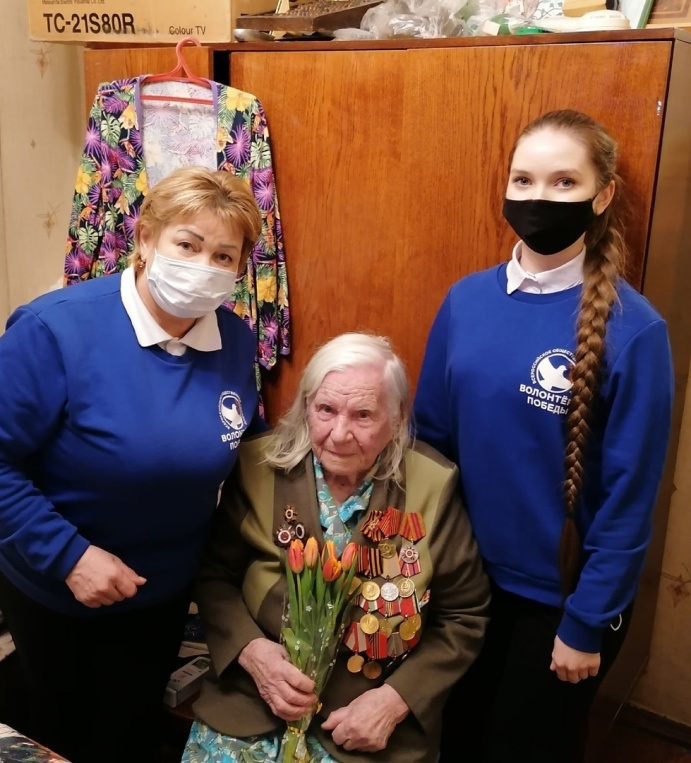 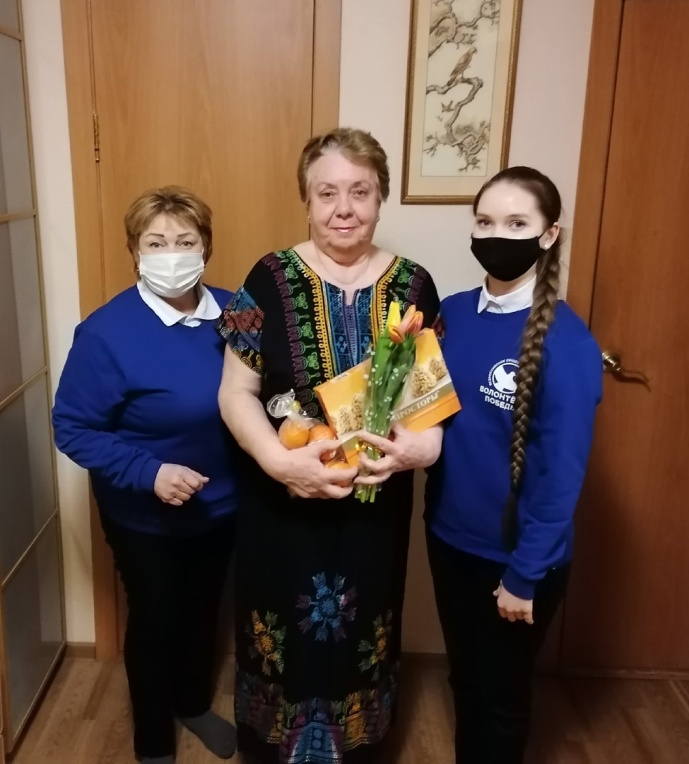 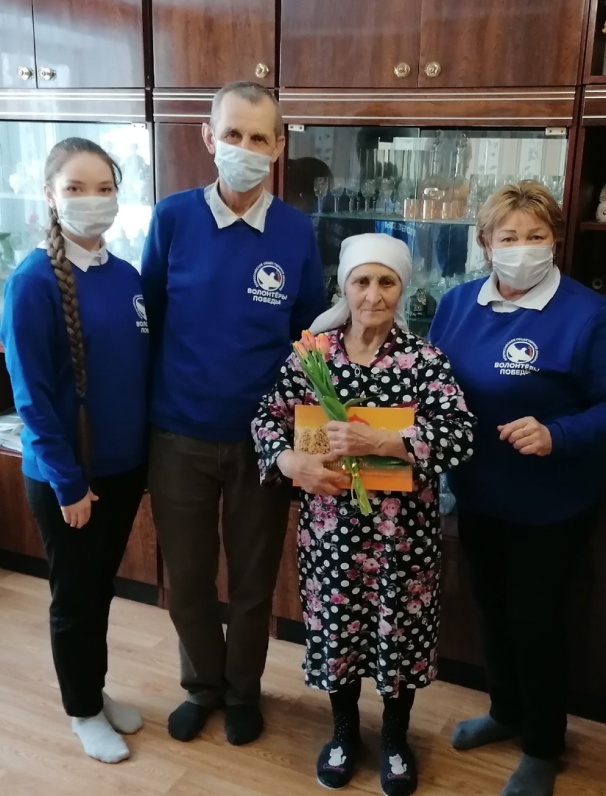 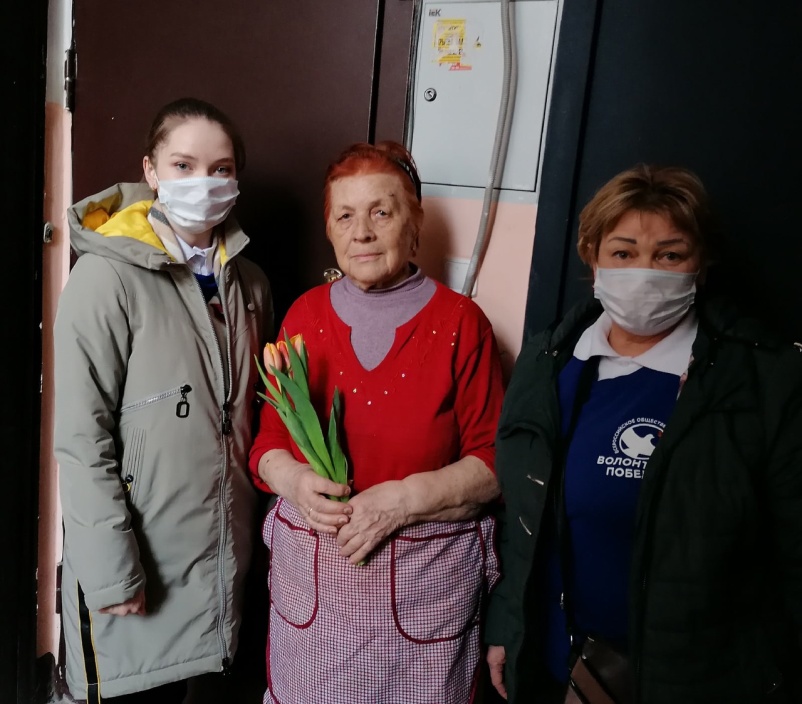 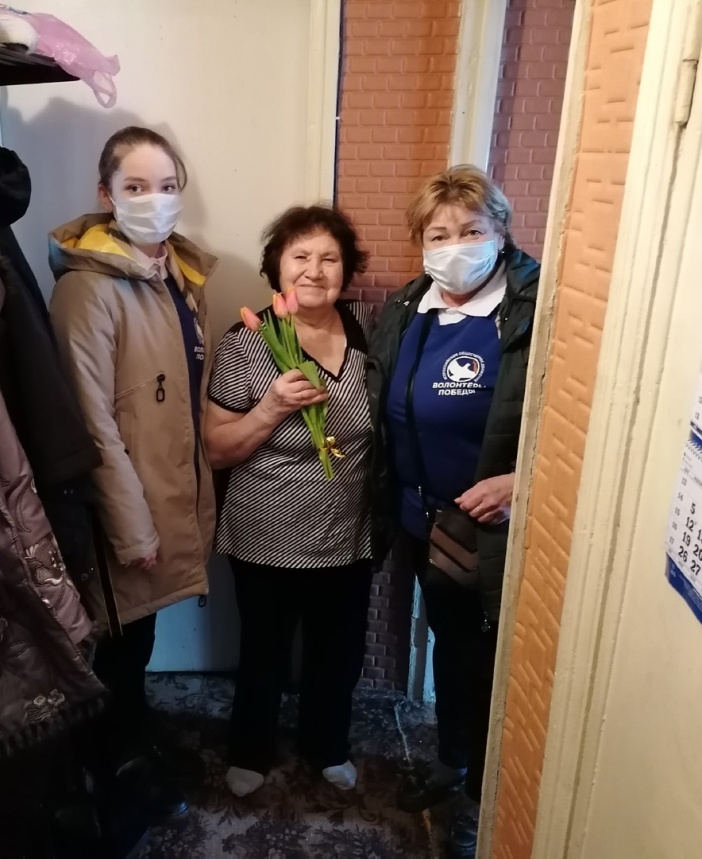 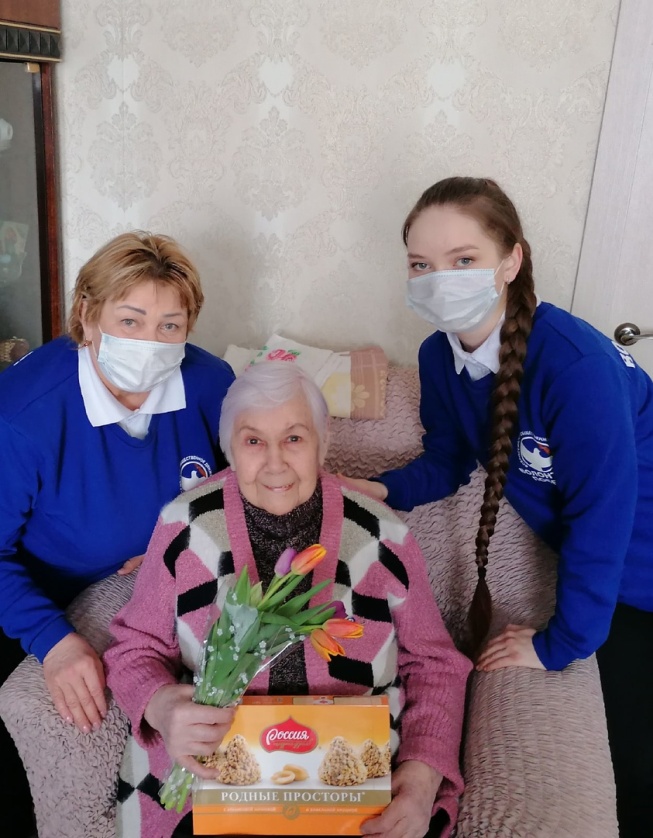 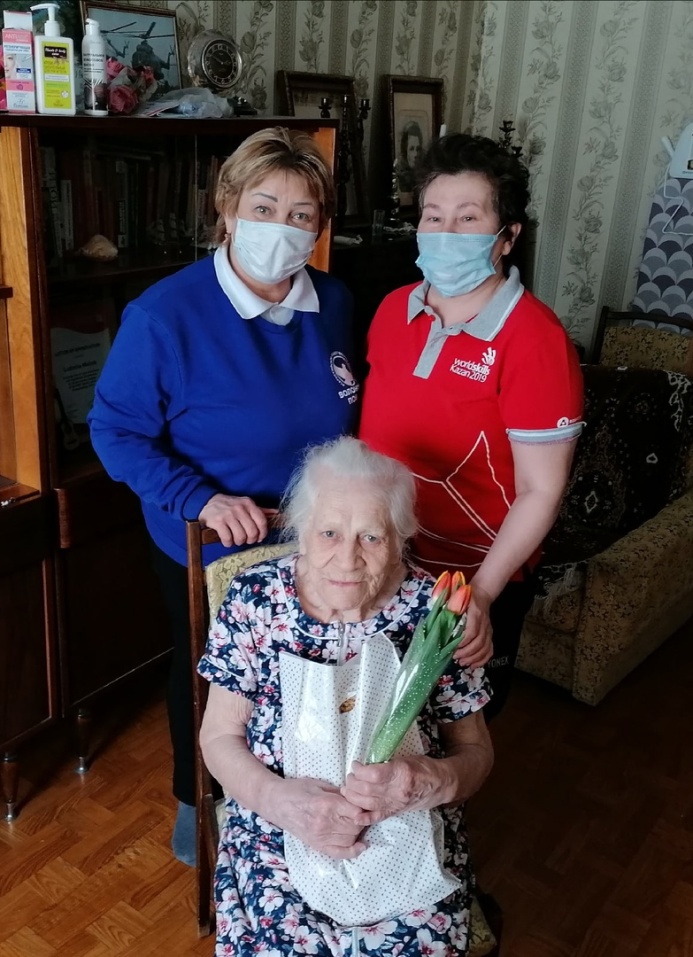 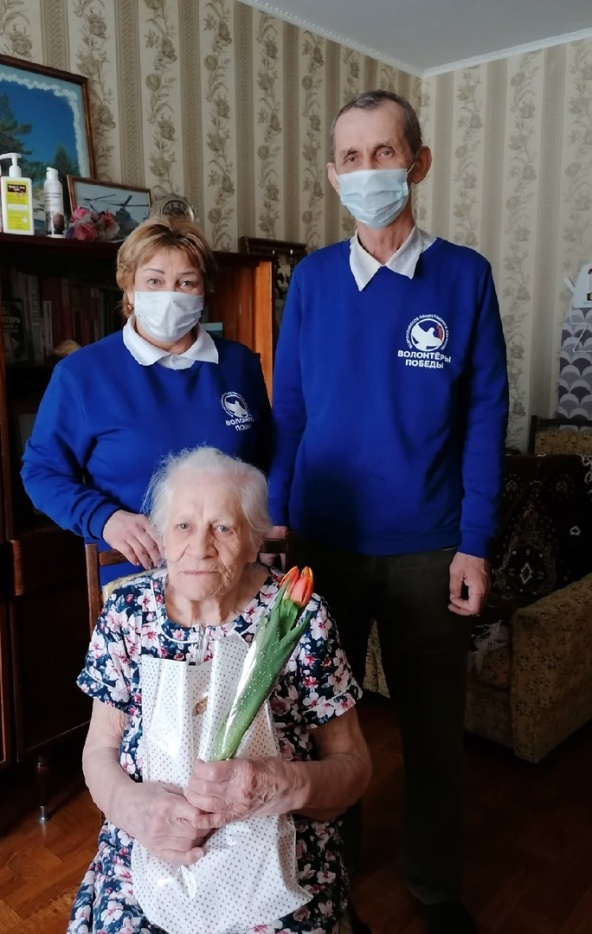 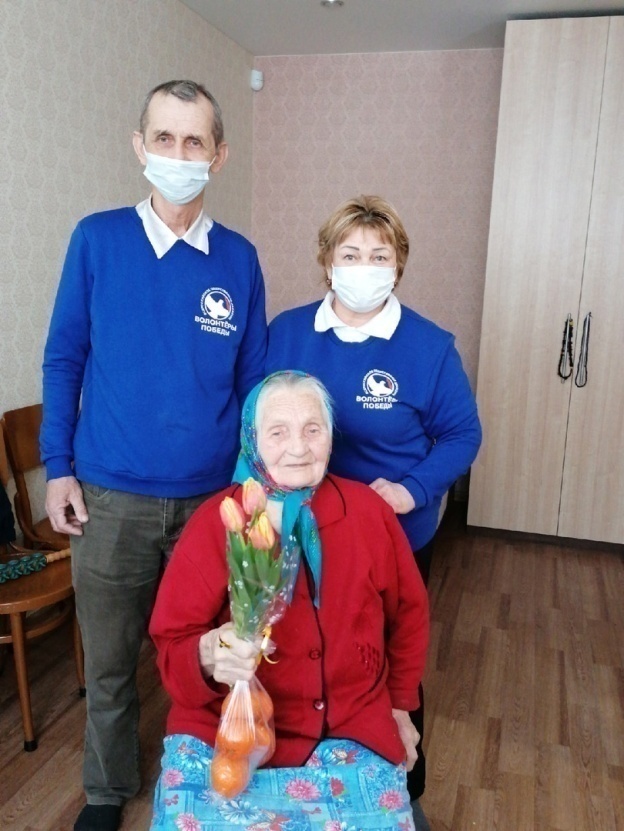 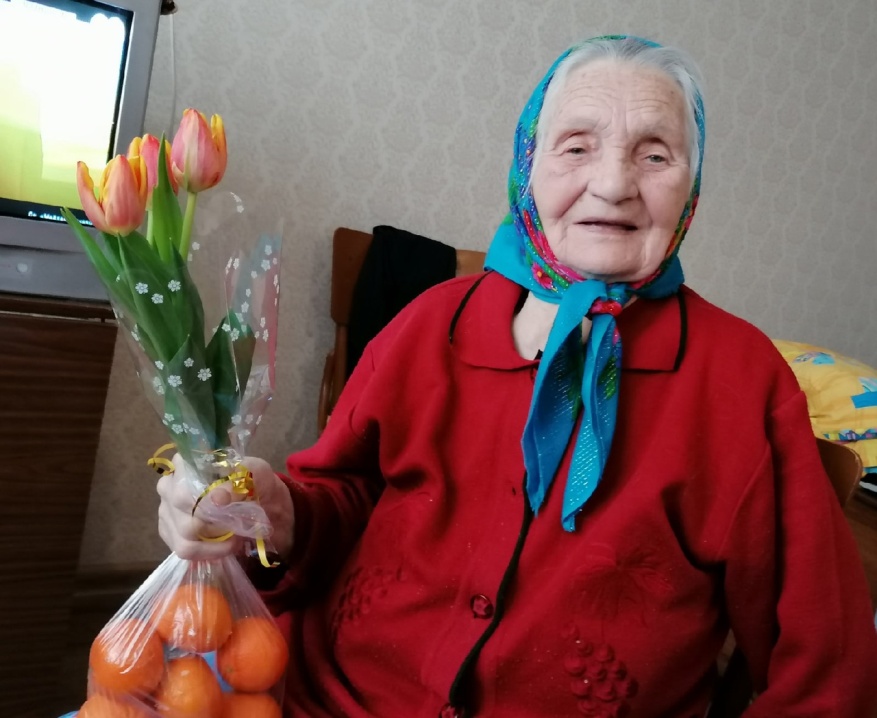 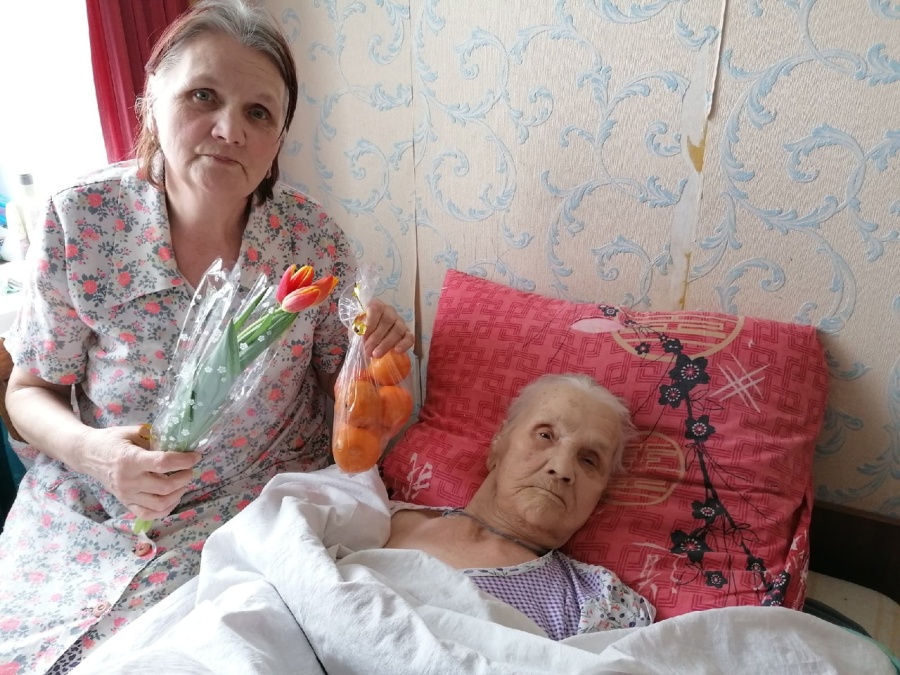 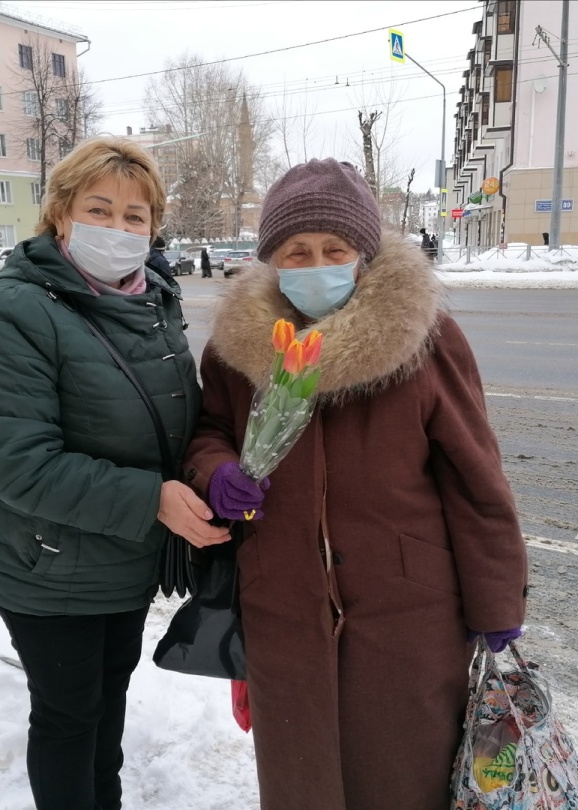 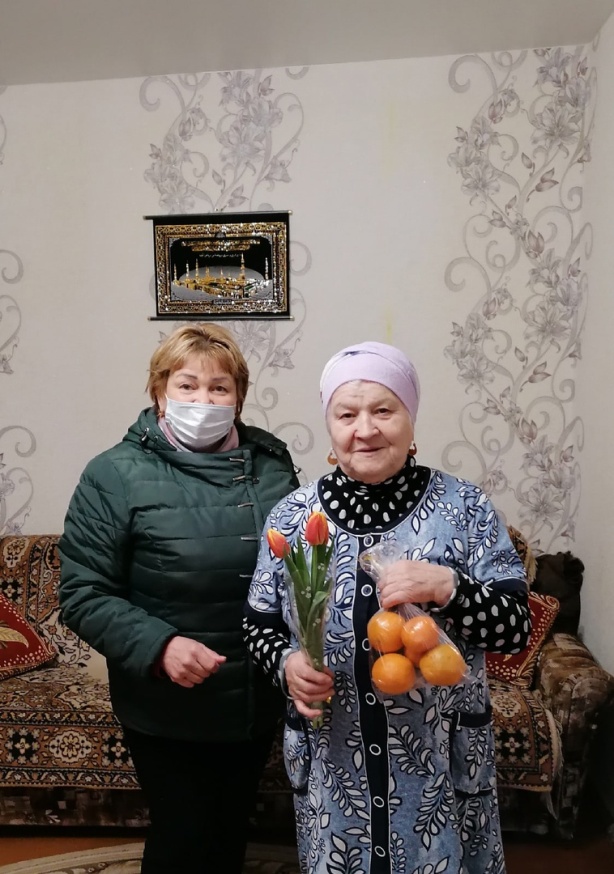 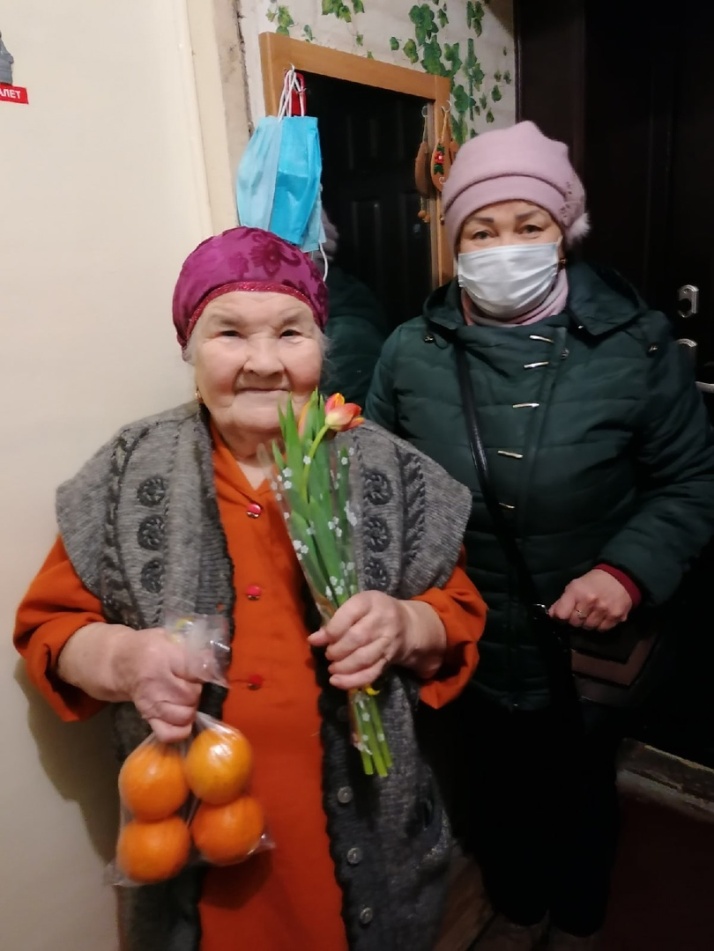 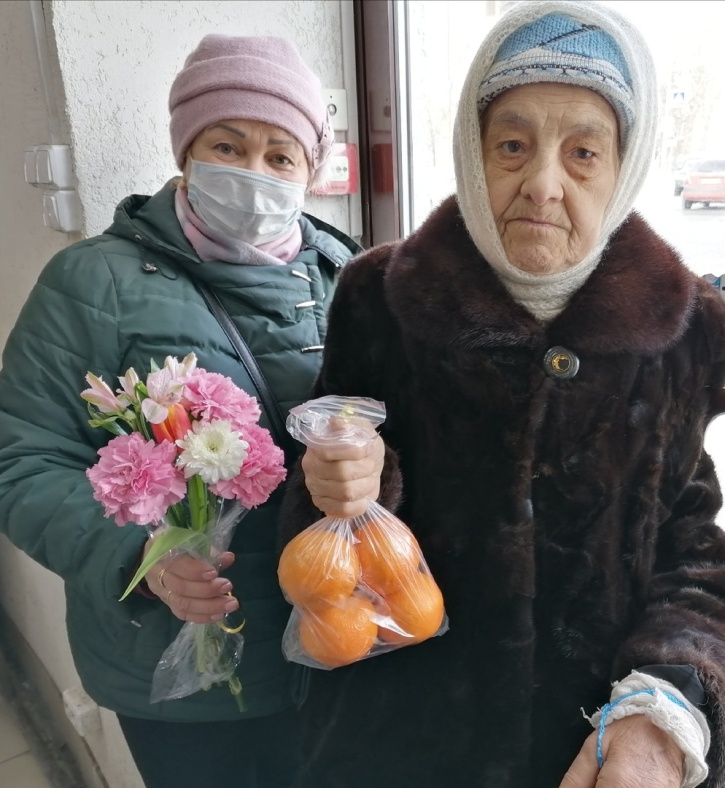 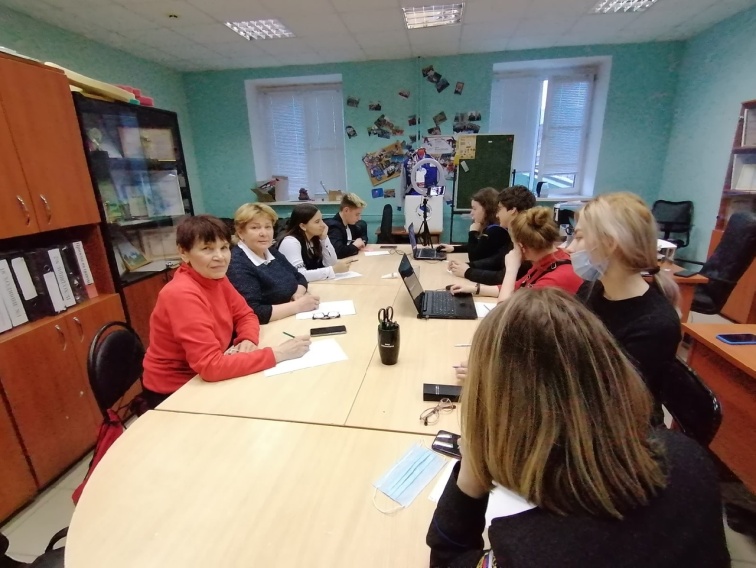 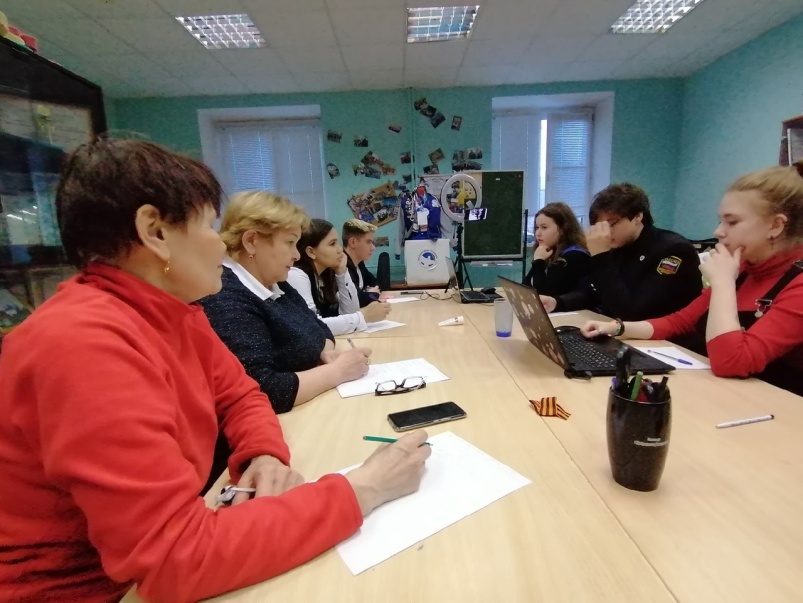 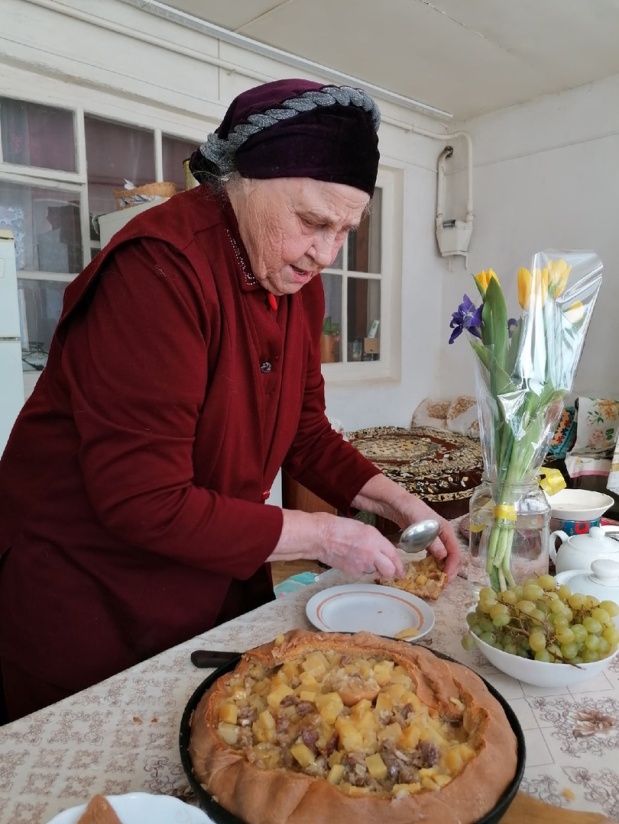 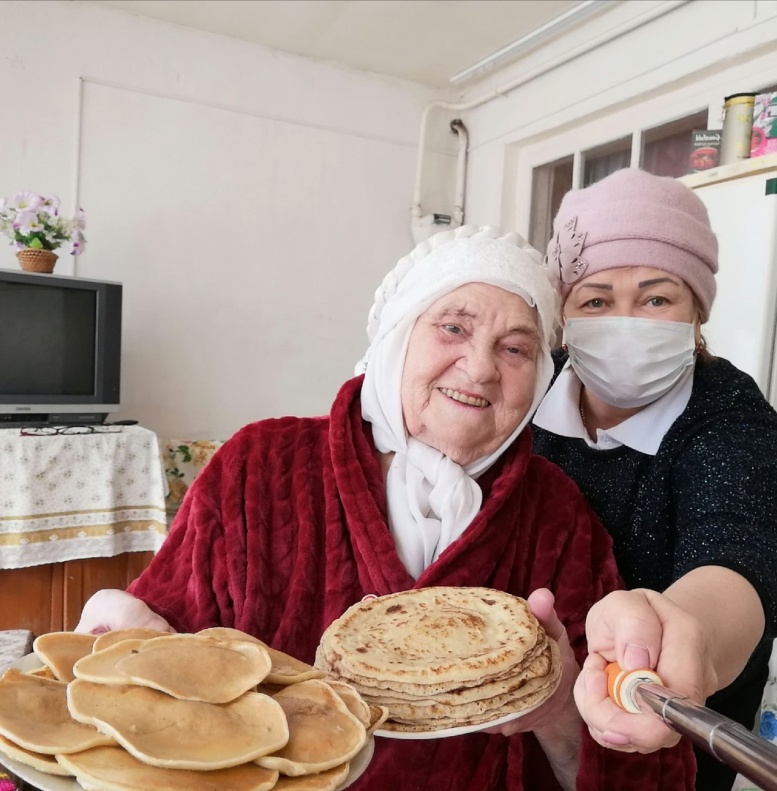 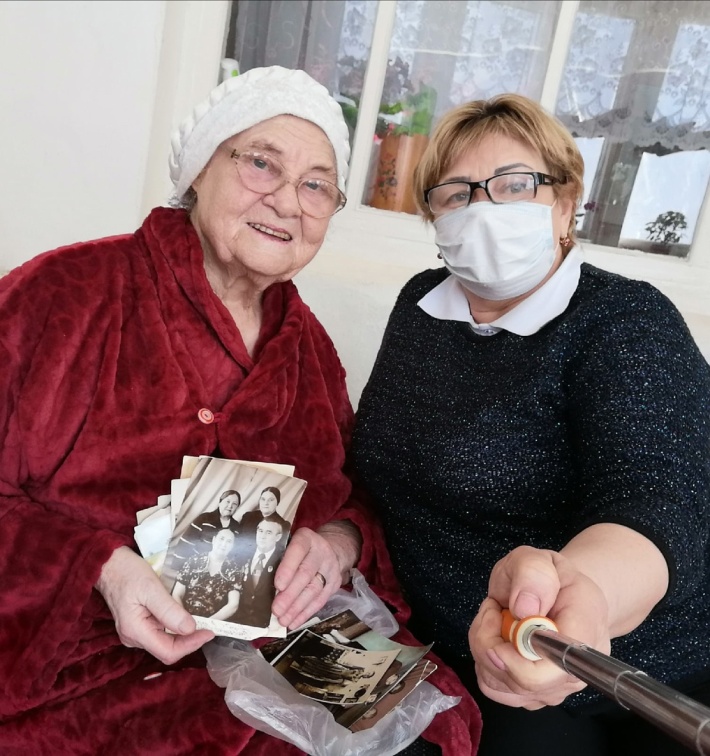 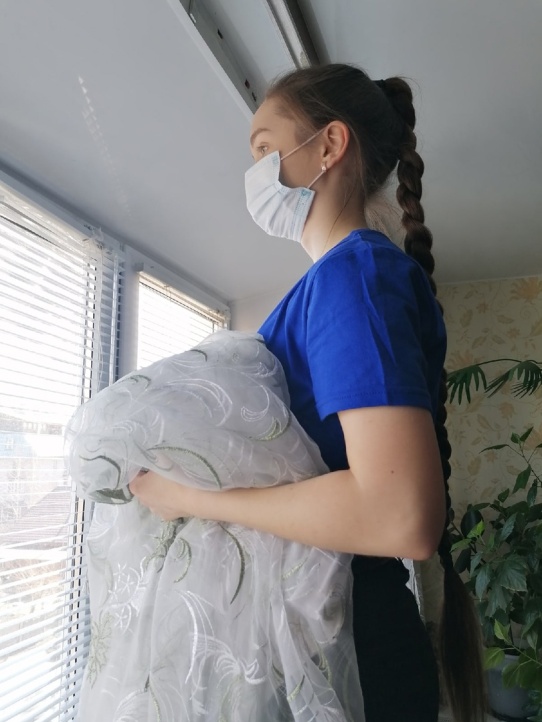 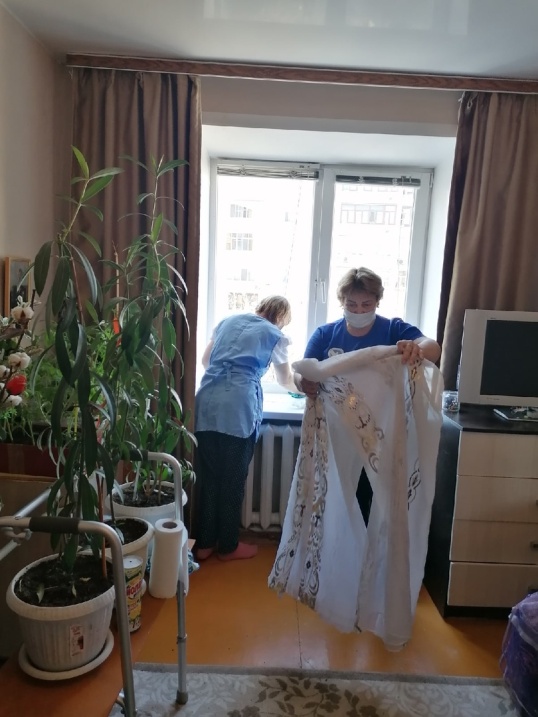 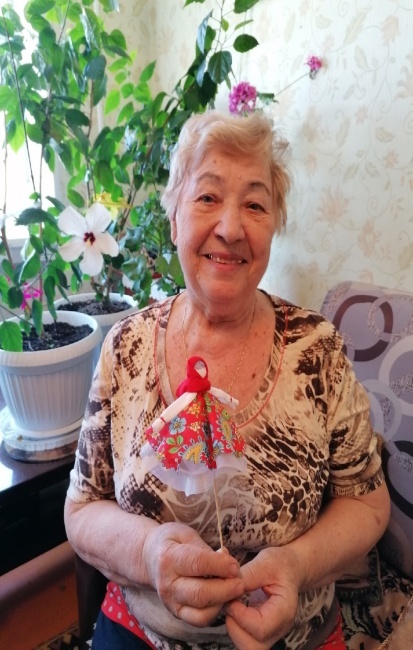 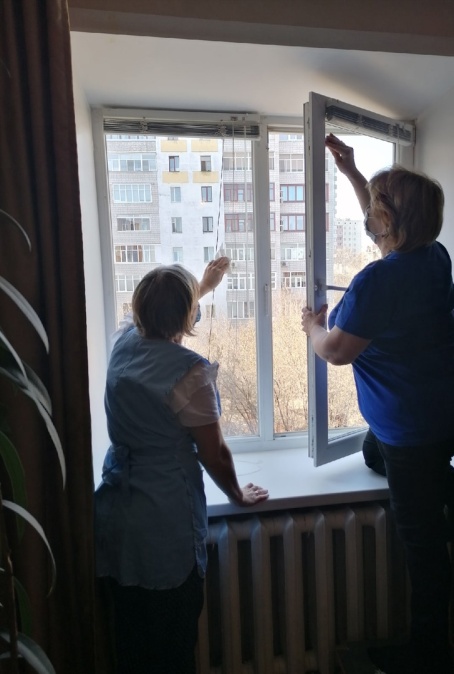 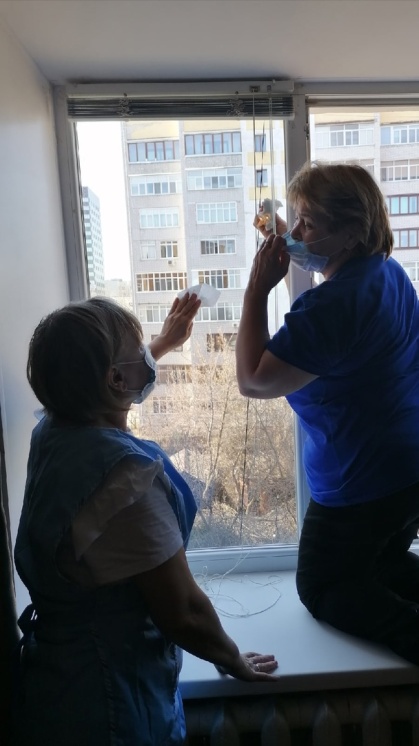 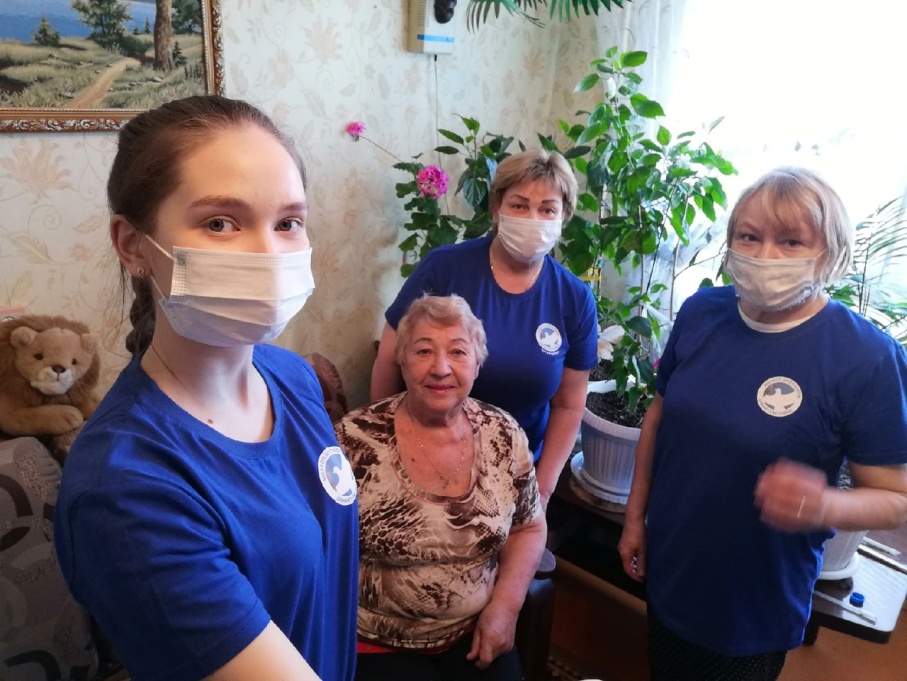 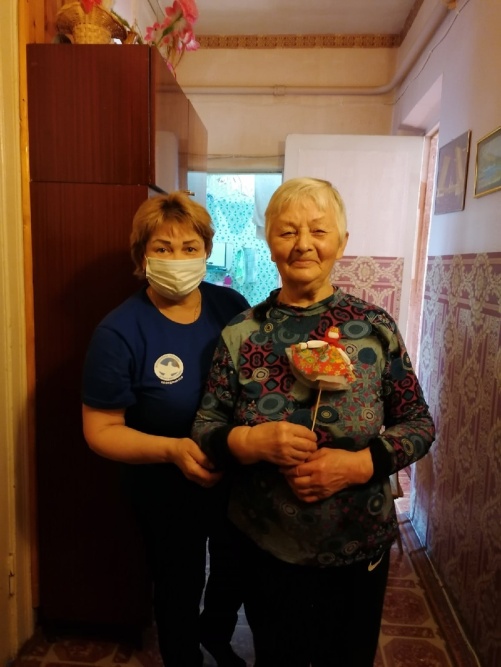 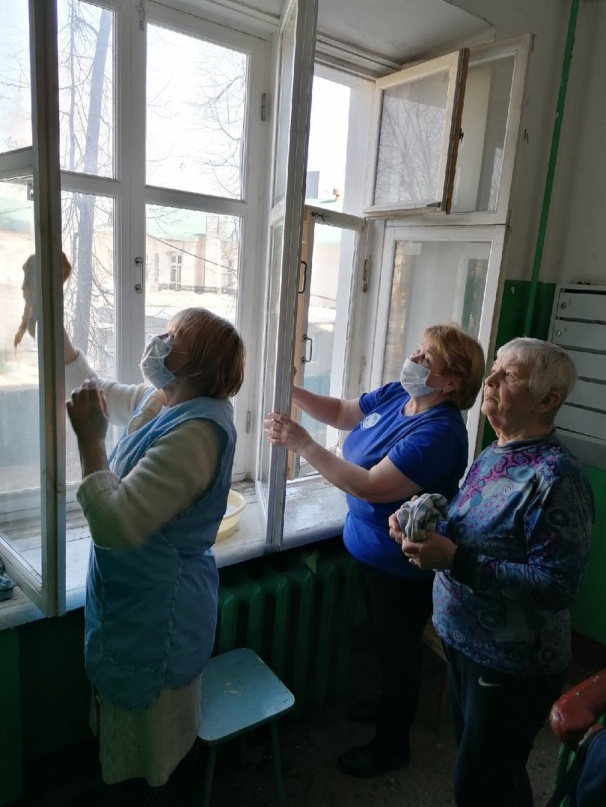 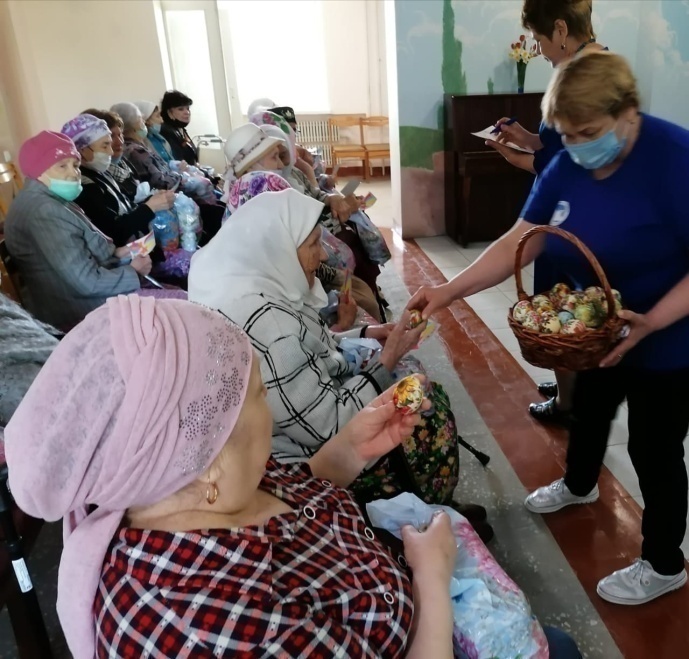 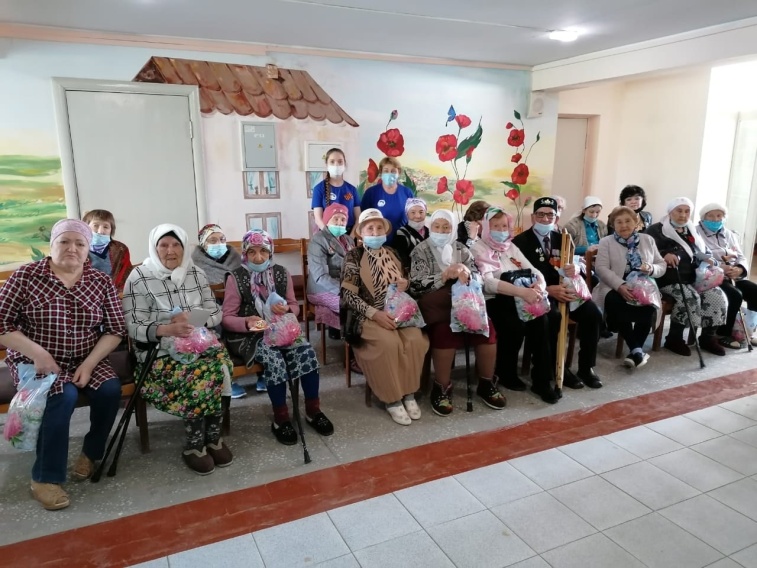 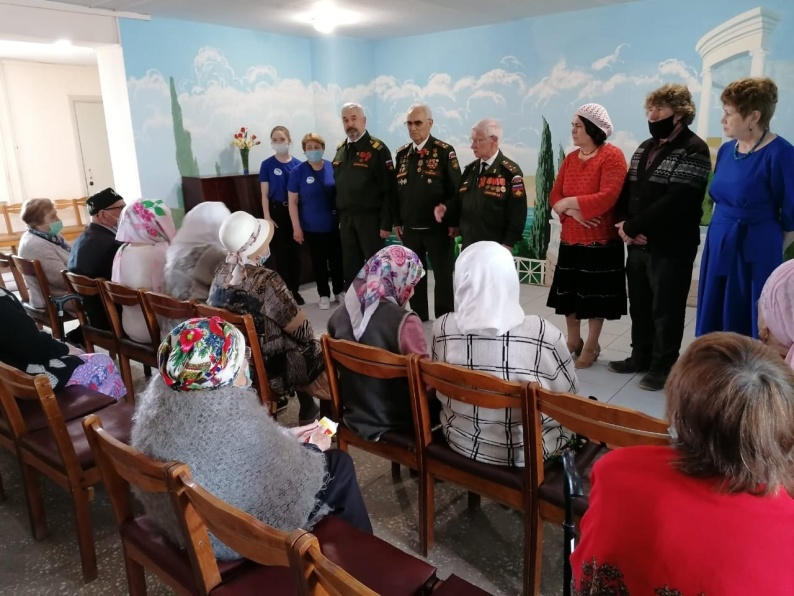 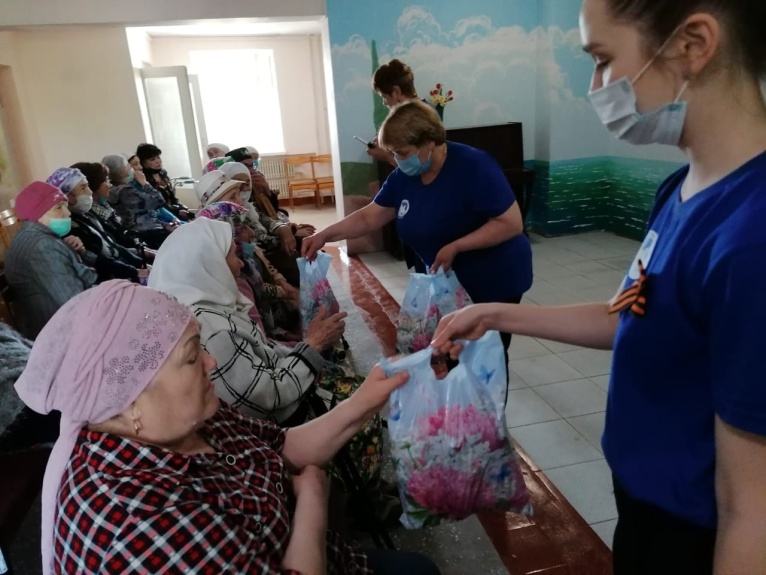 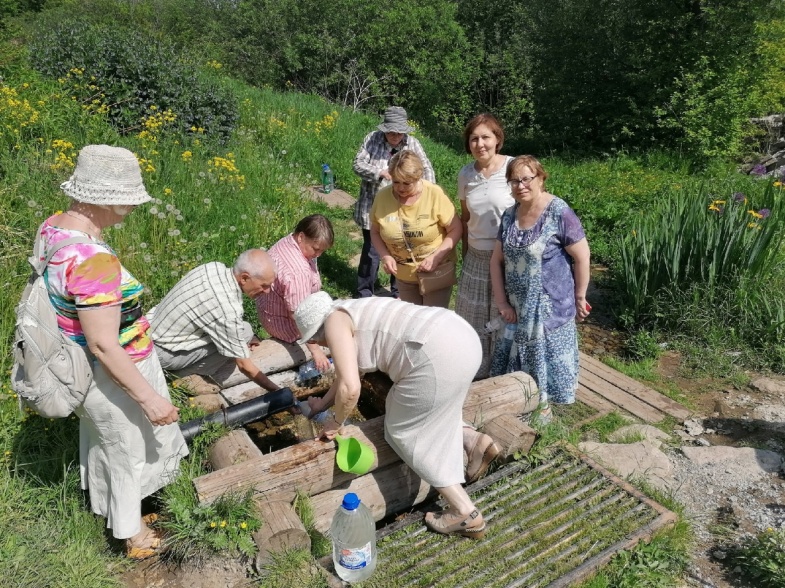 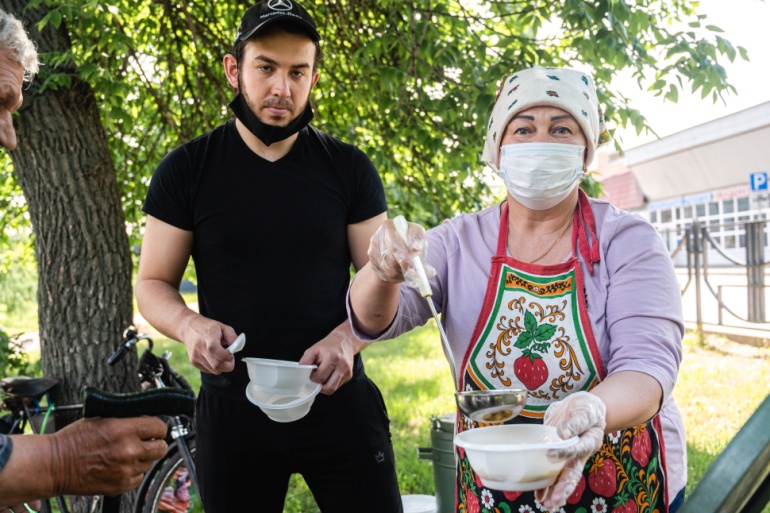 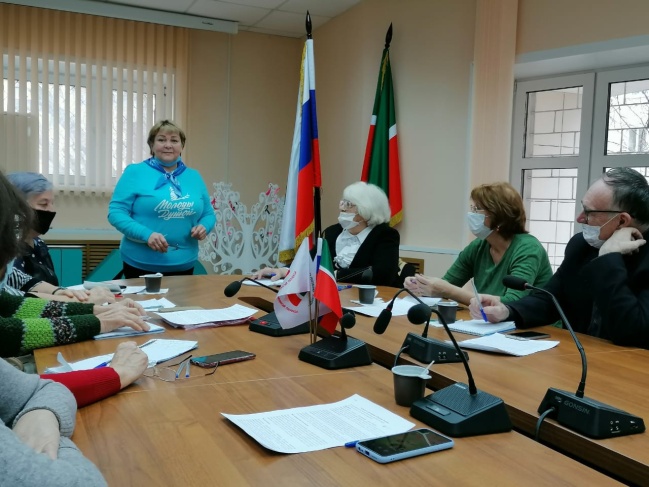 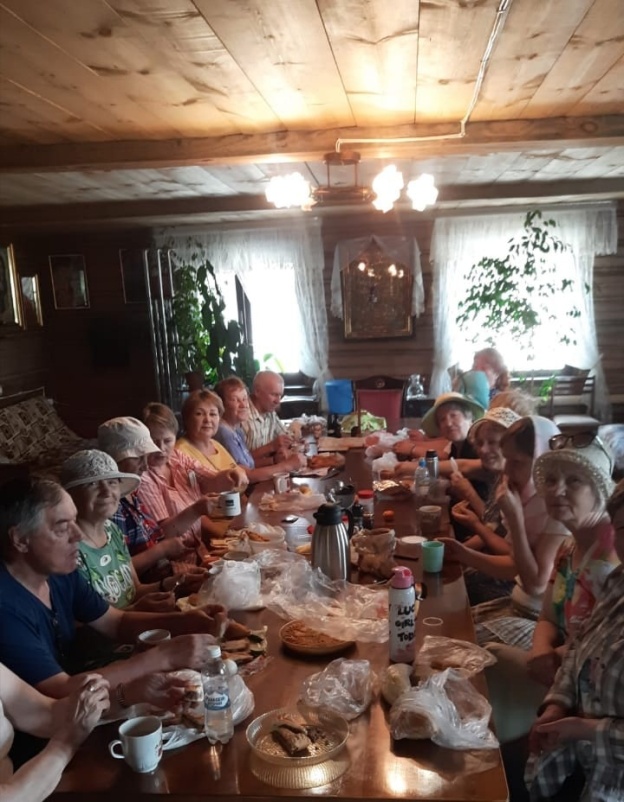 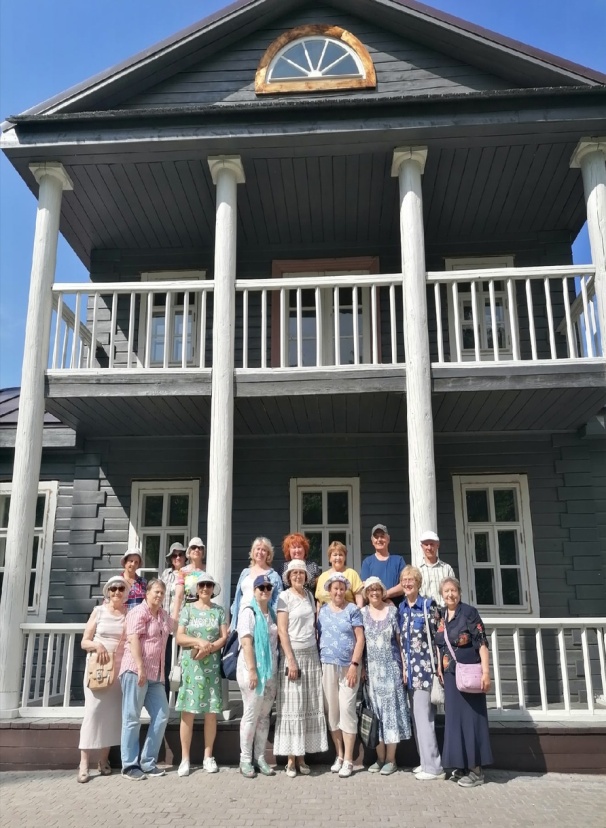 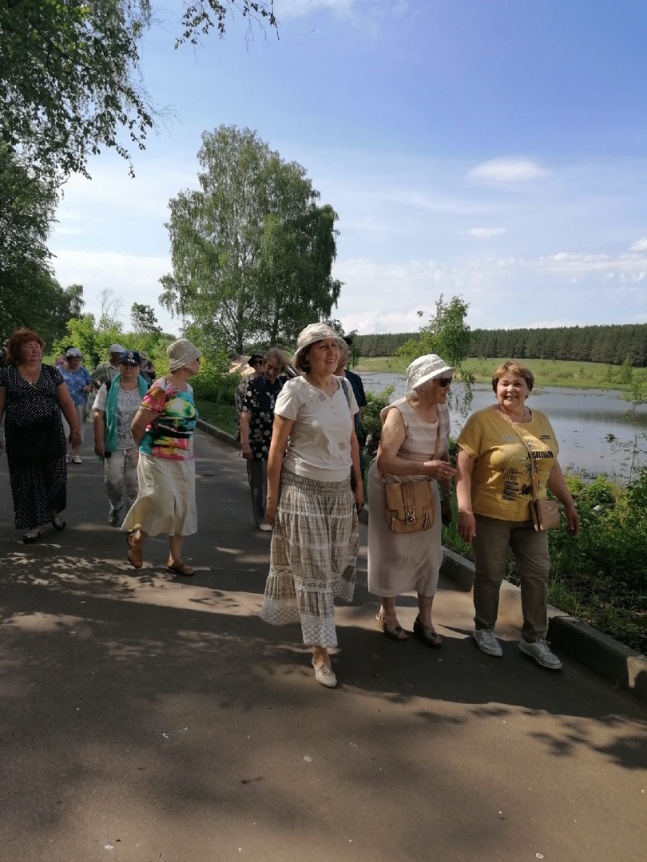 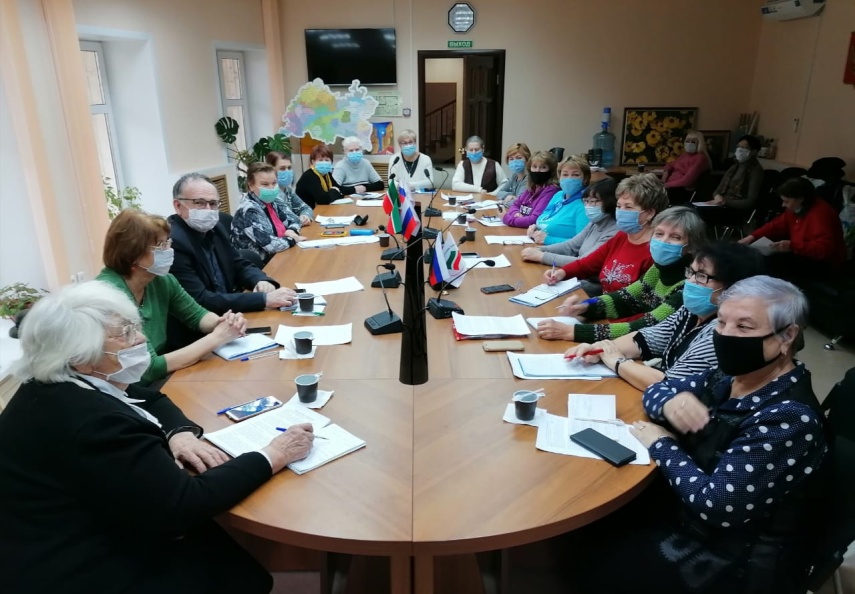 